                                          Районна администрациялизиб                                                                   Президентла программаби Августла 12 личиб районна Администрацияла бекl М. Хl. Мяхlяммадовли бекlдеш дирнила удиб районна учреждениебала ва организациябала руководительтала совещание бетерхур, сунечибра Дагъистан Республикала Президентла приоритетный ( гьалар – гьаларти) проекнуни гlямрулизир детурхахънила хlекьлизибси суал хlербарибси. Ишаб гьарил руководительли районна Администрацияла бекlла Распоряжение касиб, илхlелира ил бетурхахънила шайчир сунени жавабкардеш дихни марбируси къулбасра кабатурли. Ил Распоряжение хlясибли гьарил руководительли гьар жумягlлизиб приоритетный проектуни гlямрулизир детурхахънила шайчиб чуни барибси хlянчила хlекьлизибси багьахъни  районна Администрациялизи лугес гlягlниси саби. 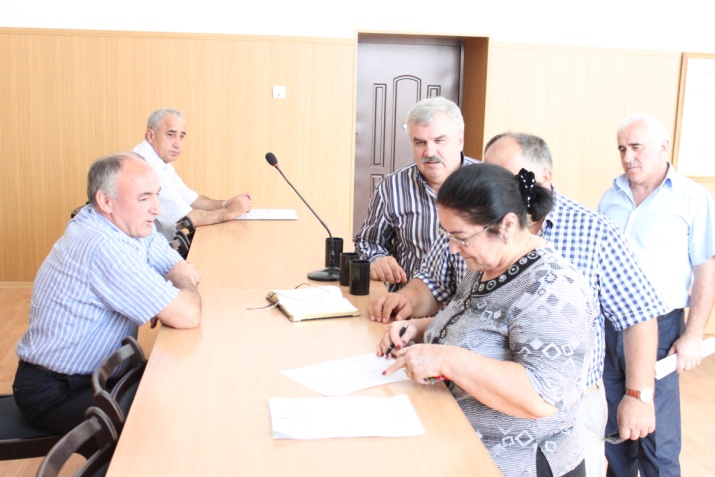 Нушала газета бучlанти илди приоритетунала проектуначил нушала газетала гlергъиси номерлизи кабяхъибси «Приоритетный проектуни хlердариб» бикlуси статьяличибли тянишбиэс имканти акlуб. Президентла программаби гlямрулизир детурхахънила хlекьлизирти газета бучlантала пикруми нушани разидешличил кьабулдирехlе ва илди белкlанас газетализиб мер камхlебирар.                                                     Нушала корр.                                   Халатала Советла  хlукму Ишдусла июльла 16 личиб районна халатала мажлис бетерхур. Илар бутlакьяндеш дариб шила администрациябала бургани, динна агьлули, районна хlякимтани. Иш макьалализиб наб бурес дигуси цаэсил суалла чебкад барибси хlукмуличила саби. Арзибси суал ишгъунари: адам вебкlибхlели дурадуркlути шаригlятли чехlедаахъибти далдуцуначила, илдала заралличила ва урасести шуртlрачила. Чедиб гьанбушибси суалла чебкад мажлисли ишгъуна хlукму бариб: 1. Пакетуначилси садакьа, сабира бебкlала цаэсти бурхlназиб дурабуркlуси, хlебирахъес. 2. Муръала гlелабтани беркайчи хlерейслис жибирес дурабад бакlибтицун. Букутас кадирхьес: шин, кьацl, диъ ва белхьунси диъ бульон (нергъ), чай. 3. Шаригlятлизиб агарси, «субхlянти дучlни», уббяхъес. 4. Муръаначи кабиръни, адам хlериихьибси бархlиличибадала хlябал бархlила манзиллизи халбирес. Авцlа  дурабуркlес цайнацун, хlябал, авал, верхlел яра авцlали,  52 бархlи виъни яра 1, 2, 3, дус виъни  дурахlедуркlес. 5. Гlеббуцес Северная Осетиялизиб кьяйда муръаначи бякьунтани хьулра ахърира леб биалли, муръала гlелабтас садакьа барес 10, 50, 100 къурушла ва имцlали. 6. Жибарес шимала администрациябала бурги, районна ва шила халатала Советуни, динна агьлу гьар шилизир жамагlятла собраниеби дурадеркlахъес, чедиб гьанбушибси суалла чебкад яликьла хlукмурти кьабулдарахъес ва детерхахъес. 7. Хъарбарес районна Халатала Советла председатель Залимхан Гlямаровличи иш хlукму бетерхахъес чехlеруди бузахъес.                                    Районна халатала Советла председатель  Залимхан Гlямаров  Иш суратлизив хlушани чейуси Тlагьиров Гъазимяхlяммад «Хlунтlена Октябрь» ГУП-личил, шила ургубаличил, хlялалси бузериличил гlямру дархдасахъунси зяхlматчи сай. Гьаларван нуша гьанбушибси хозяйствола маранкlила ургубализи – «Ширикьарличи» дякьунхlелира хозяйствола бекlлибиубси дургlелализив ил сакlубли леври. Ил сунела гьалмагъуначил, адамтачил валкайкибси, сунечи хъарси хlянчи жавабкардешличил бируси гъабза сай. 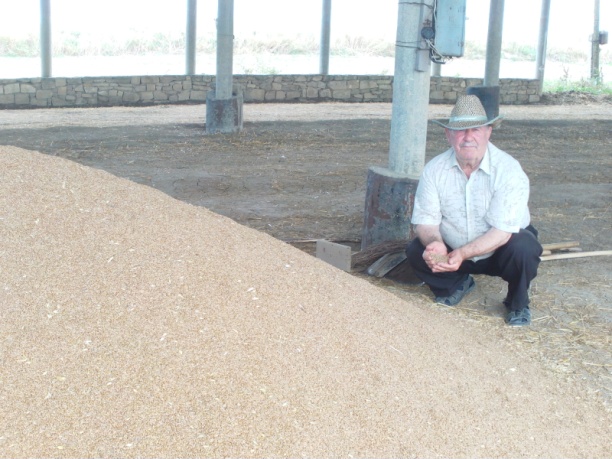 Гъазимяхlяммад Тlагьировли цара кlелра дусцун ахlен хозяйствола дургlелализиб ва ургубализиб хlянчи барибси. Хlянчи гьамаддиаб хlед, Гъазимяхlяммад! Дуббуцарла базлизиб хlуни барибси гlибадат Чевяхlсини кьабулбараб!                         Нушала корр.                                           ХутI сен билшуси?   - Сергокъалала шилизиб, - бурули сай райэлектросетьла начальник Халимбек Закарьяевли, -хутlла шала чидил-дигара заманализиб билшули саби. Арбякьунси дуслизиб шила цацабехl адамтани хlяжатагардеш дакlудирниличибли шилизиб 25-на хутlла шала бишун. Къантlли буралли, арагlеб электросетьлис 45 азир къурушла зарал бариб. Ишдусра хутlла шала бетихъни имцlабикlули саби. Шила кьакьурбазирти зурба галгубала кьялуби хутlла гимачи къячдилкнили ва держла бержибти шофертани чула автомашинаби ерсла тlулрачи хъячlиънили алкlахъути зарулти сари илди. Илдани арагlеб районнисра зарал алкlахъули саби. Илди суалтала черкад Сергокъалала шила администрацияла бекl Хlясанов Хlясай ва нуни  Сарат Гlялиевала, Сягlид Гlямаровла ва Мяхlяммад Хlяжиевла умачилти кьакьурбазиб хlербирутази бурибсири ва тиладибарибсири, галгубала кьялуби чердяхъяхъес яра ил хlянчи нушази барахъес датни,амма илдани нуша чузирад тяйдидирнила дурабад селра бирули ахlен. Нуша сабурличил вяшдикlулра, гlямал баргес умцlулра, зарал бирути галгубала бегlтачи гlякlа чебихьес хlейгули гlела дитlикlулра – гъай даимдирули сай Халимбейли. – Ил тяхlяр гьанна лебсиван калалли нушани нушазиб лебси ихтияр бузесаэс чебиркур. Мисаллис буралли, – Абакаровла кьакьарлизив хlерируси 90-ли дусличив кьулайли виубси дявила бутlакьянчи Чараков Гъазимяхlяммадлизи галгубала кьялуби урасахъес тиладибарибхlели, илини кlиэси бархlи илди агардарахъиб. Хlера, илдигъунтира адамти лебли саби. Гьаман шила халкь нушачи дугьабилзули бирар, хlушала гlяйибличибли телевизор, холодильник ва цархlилти хутlличил дузути гlягlниахълуми дигубли сари или. Гьалмагъуни, гlяйиббарес къалабадиркни бархьси ахlен, илала хlекьлизир дахъал сабабти ларти сари, илди лерилра дуресра хlейрар. Гьарил адам пикриличил вархьли вяшикlалли нушаб илди анцlбукьуни агардарес имкан лябкьян.                                                                                             Шила хозяйство                                   Игит Ханумла ургуба. Сена хlела аги?Гьаларван нуша Сергокъалала районна  Х. Мяхlяммадовала уличилси ГУП-ла ургубализи ва илала улгу-минализи гьардакlира. Ил хозяйстволис у бедибси чи сари Ханум Мяхlяммадова? Ишхlелла наслули иличила селрацад балуси хlебургар. Ил асилси, ахlмакьси, хlялалси зяхlматчи, духуси неш, районнизир, Дагъистайзир машгьурси бузерила зубари, гlибратчерси дубурлан хьунул адам сари. Илдигъунти, ургубализиб балгунти, гlямрулизиб шалати, яхl, гъабзадеш, сабур, диги лерти хьунул адамти гьанна камли саби. Сунела лерилра дагьричерти гlямру ургубализир сунела зилантачил дуги-хlери цадарили рузули, шила, районна жамигlятла гlямрулизир жигарла бутlакьяндеш дирули  харждариб илини. Ил Северный Кавказлизир Социалист Бузерила цаибил Игит сари. Ил мицlирли, арали лерхlели нунира чераира. Сабухъла, Хъубяхlрумала, Майла, Чедибдешла ва цархlилти байрумтачир хlялалси бузерила кьадриличила гъайрикlи ил.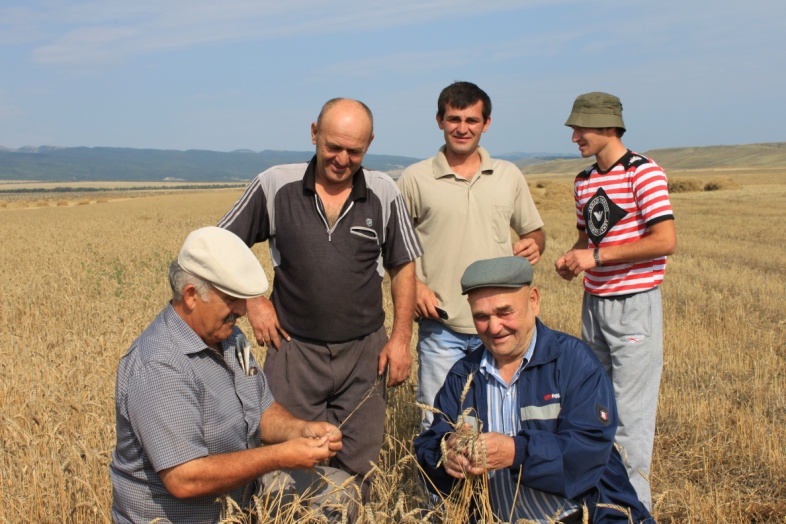 Ханум Мяхlяммадова гlямрулизирад аррякьи гlергъи илала уличилси ширбикlуси приз кабизахъурсири. Ил бузерила гьабкьябас лугусири. Ванзаличи Ханумлизир акlубти диги илала урши Мяхlяммадли, уршила урши Исламгlялини даимдариб. Дагъистан Республикала урибси агроном, декlдеш ахъбурцнила шайчив спортла мастер Исламгlяли Мяхlяммадов сунела хала нешла у бихуси хозяйстволизив бекl агрономли узули бусягlятра лев. Ил ишав 30 дус узули сай. Ханум рузуси хозяйство гьаланачи Ленинна уличилси колхоз, гlур «Сергокъала» совхоз сабри, Ханум гlямрулизирад аррякьи гlергъи, Ханум Мяхlяммадовала уличилси ГУП бетаур. Гlур Горбачев СССР пашбехъес бажардиикили гlергъи, ил зурбаси хозяйствора пашбехъуб, сунесра Ленинна орденна вегl, РСФСР-ла урибси зоотехник, машгьурси, тlалабкарси, дебали чекайзурси руководитель Султlанмут Муртазагlялиевли бархьли гьуни чебиахъули дахъал дусмазиб калунси. Гlур ил «някълизибад някълизи» биркули таманни кутурбиуб. Ванза, унхъри жугъандиуб, мицlирагла дурхъби дацlдухъун. Ил хозяйстволизибкlун итхlели 1000-личибра имцlали адам бузутири… Хозяйствола ургубализибра илаб бузутала анкъурбазибра баракат лебсири, мурул адамти ва хьунул адамти, гьести ва жагьилти далайбикlули бузутири…Гьанна. Ишбархlи се даражаличиба ил? Мицlирлив илала ургуба? Чедибра гьанбушиливан, августла кlиличир, ил хозяйствола бекl агроном Исламгlяли Мяхlяммадовличил дарх, ил хозяйствола ургубализи дякьунра. Хозяйстволи дегlунти (ижарачиби халхlебарили) 440 гектарла ризкьила сабухъ бурчули 4 комбайн, дехла 3 машина дузулри, сарира ил хозяйствола ишхlелла руководитель Мутlалим Мажидовли цархlилларад кибти. Сабухъ бурчули лебилра 15 адам бузулри. Бригадир Мурад Казбеков сайри. Хlялалси, хlурматла бригадир Юсуп Казбековла урши. Юсуп нуша-ургав агара. Ургабил хlясибли ишар гьар гектарличирад 20 центнер ризкьила сархулри. Ижарачибанира бархли, ризкьили бегlунси ванза азир гектарличи гъамли леб. Ишаб сакlубли бузулри комбайнерти Хизри Мяхlяммадов, Мяхlяммадрасул Шейхбяхlяндов, Насруллагь Сулайбанов, Рабазан Никlаев, шоферти Кьагьир Кьагьиров, Заур Мяхlяммадов, Салихl Мяхlяммадов. Илди ишаб сабухъ бурчуси манзилла хlянчизарти саби.Хозяйствола конторобала мякьлабси ризкьи калкьуси ва халаси дургlелализира гьардакlира. Гьалаб илаб гlяжаибли халаси сакlубдеш бири. Бузерира, далайра, дукелцlира, дигира гъудурли дири. Гьанна илаб хумарси лехlдеш гьанарулри. Ил мер арцантани булан бархьбатурлири. Бурхла уди какьурли ризкьи лерри. Лебри илаб ризкьи умудируси ца машинара, хlябал адамра.- Гlе бузути агара, - зигарикlулри Исламгlяли, - ишбархlи бузутиванра ахlи, далайбикlули, билгlули, хъямбикlули, зулмуличил кебисули хlербирути бахъал саби. Дагъиста ва районна хозяйствобазибси хъарцинси аги чебиуси районна бекl Мяхlяммад Амирович Гlямаровла къайгъни, цацабехlтани чехlедиулихьалли, нуни чедиулра. Ил районнизиб агропромышленный комплекс ахъбуцес, шила хозяйство мицlирбарес, адамтас хlянчила мерани акlахъес хlяракатлизив сай. Илала цаибти гlяхlти сархибдешунира лер. Нуша – ванза бузахъанти гlердуцес илала уркlи-уркlилабадси хlяракатра чебиулра. Ил багьандан нушани ил гlевуцес хlяжатбиркур. Нушала хозяйствола у сагадан зайбулхъниличи хьуликlес дигулра. Хъу духъахъути, гъай-мезли ахlенну, хlялалси бузерили сари. Нушала хозяйствола руководитель Мутlалим Мажидовлира ишдусла сабухълис гlяхlти гье тlалабдариб, сабухъ бучес техника баргиб. Гьачамлис къияндешуни, ахlерзибти масъулти хозяйстволизир лер. Бикlуливан гъятlбиибси юрт сагабарес илала вегlлис гьамадли хlебирар.Гьанбушибси хозяйствола бузерилизи мургьила пай кабихьибси механизатор, гlяхlси адам, духуси дудеш сайлин вала сергокъалалантани Хайруллагь Мяхlяммадов. Нуша гьанбушибси хозяйствола ургубализи дякьунхlели ил ила дурайкиб. Илини шуцlали дус ил хозяйстволизиб комбайнерли, трактористли узули гlяхlси хlянчи бариб, гьачамцунра ахlи, СССР-ла ВДНХ-ла шабагъатуначи, премиябачи, цархlилти наградабачи лайикьикиб. Ил Дагъистан Республикала урибси механизатор, жамигlятла ургав хlурматла адам сай.Ил иша, сунела асилси хlялалси, баракатласи гьуни даимбарибти сунела урши Хизричи, Хизрила уршби Заурличи, Салихlличи гьаввакlилри. Ил гьанна, сунела цlакьани камкалунхlели, сунела уршбалара, цархlилталара насихlятчи сай. Сай совхозлизив узуси замана гьанбиркахъули Хайруллагьли буриб:- Гьалар нушала хозяйствола 9 комбайн, 5 автомашина, 50 трактор дири, белгlуси ванза 1200 гектарличибадра шалгlеббухъи бири. Гьар гектарличирад 28-35 центнер ризкьила сархира. Аваданти дири тlутlила, цlедешла унхъри, овощунани делгlути хъуми, дири дахъал мицlираг. Адамти бузутири ва умути берк-бержличил хlербирутири. Гьаннала химияли гlямру агъуладарили сари. Итхlелла адамтала диги, хlурмат, жагати хlял-тlабигlят нуни хъумартес хlейрус. Гьанна жанивардеш, шайтlандеш чедидикили сари. Бууй саби бахъла игъбар. Гьанна мицlирли лебти ва агарти дила гьалмагъуни бири гlяяканти Ибрагьим Исмягlилов, Мухтар Гlисаев, Кьадиркентлизивад Гlябдулмажид Рашидов, Сергокъалализибад Гlябдулла Бибулатов, Хъярбукан Гlямар, Кьагьир Кьагьиров ва цархlилти. Илдигъунти баракатла адамти гьанна чинаба? Бахъ камлигу.Гlе, мискинкабиубли саби Ханумла ургуба. Хъумкартурли сари Ханумра. Беткахъиб илала уличилси призра. Нешла, 8-ибил Мартла байрумтачибалра гьанбуршули ахlен илала ура. Бусягlятла Республикала ва районна руководительти шила хозяйство ахъбуцес ибси гъазализи каберхурли, бикlуливан, бургъули саби. Ил шайчир районна бекl М.А. Гlямаровла къайгъни лерниличила нушала районнизи гlяхlладли вакlибхlели Гlябдуллатlиповли разидеш багьахъур ва ил гlевуцес чесиб. Илдигъунти сунела гьалмагъуни саби или багьахъур.Игит Ханумла ургубализиб баракатла урунж парчбулхъниличи хьулдикlехlе. Ил биалли шантала цадешлизибад ва дигилизибад, ахълабтала къайгъназибад дигахъу.Под контролем судебных приставовВ целях реализации Федерального закона от 08.06.2013 №65-ФЗ «О внесении изменений в Кодекс Российской Федерации об административных правонарушениях и Федеральный закон «О собраниях, митингах, демонстрациях, шествиях, пикетированиях» предусмотрено введение нового административного наказания - обязательные работы. Исполнение данного вида наказания возлагается на ФССП России и ее территориальные органы.В этой связи структурными подразделениями УФССП России по Республике Дагестан проводится работа по заключению соглашений с главами районов республики, с целью определения видов обязательных работ и перечня предприятий и организаций, расположенных в районе, для дальнейшего привлечения к исполнению административных наказаний в виде обязательных работ.Обязательные работы включают в себя выполнение физическим лицом, совершившим административное правонарушение, в свободное от основной работы, службы или учебы время бесплатных общественно полезных работ.Время обязательных работ в выходные дни и в дни, когда лицо, которому назначено административное наказание в виде обязательных работ, не занято на. основной работе, службе или учебе не может превышать четырех часов; в рабочие дни - двух часов после окончания работы. Службы или учебы. При этом время обязательных работ в течение недели не может быть менее 12 часов.В постановлении о возбуждении исполнительного производства судебный пристав-исполнитель определяет вид работ и организацию, в которой должно отбывать обязательные работы, разъясняет порядок и условия их отбывания, а также ответственность за уклонение от отбывания данного наказания.Кроме того, в постановлении о возбуждении исполнительного производства судебный пристав-исполнитель разъясняет лицу, которому назначено административное наказание в виде обязательных работ, право обратиться с мотивированным ходатайством об изменении вида обязательных работ и (или) объекта, определенного для их отбывания, а также об уменьшении количества часов, которые необходимо отработать в течении недели. Указанные ходатайства удовлетворяются судебным приставом-исполнителем только при наличии уважительных причин, препятствующих должнику отбывать обязательные работы.Помимо судебного пристава-исполнителя, контролирующего поведение лиц, также за лицами, которым назначено наказание, ведут контроль администрации организаций, в которых должники выполняют обязательные работы, а именно прослеживается соблюдение должниками трудовой дисциплины, контролируется количество отработанных часов и факты уклонение должниками от обязательных работ.В дальнейшем при выявлении факта уклонения должника от отбывания обязательных работ, выразившимся в неоднократном отказе от выполнения работ, и (или) неоднократном невыходе такого лица на обязательные работы без уважительных причин, и (или) неоднократном нарушении трудовой дисциплины, подтвержденного документами организации, в которой должник отбывает наказание, судебный пристав-исполнитель составляет протокол об административном правонарушении, предусмотренного ч. 4 ст. 20.25. КоАП РФ. В Сергокалинском районе подписано данное соглашение между Сергокалинским РОСП УФССП России по Республике Дагестан и администрацией Сергокалинского района.Максуд Абдуллаев,начальник-старший судебный пристав Сергокалинского РО УФССП России по РД                                        Еще раз об обрядахВопросы о вреде некоторых обычаев и обрядов люди обсуждают, можно сказать, в течение всей своей сознательной жизни. Большинство наиболее часто встречающихся и вызывающих неоднозначное отношение являются обычаи и обряды, связанные со смертью людей и организацией похорон.Некоторые обряды, по утверждению религиозных деятелей, не имеют никакого отношения к религии, а порой они даже противопоказаны. От некоторых вредных обычаев и обрядов люди сами отошли и отказались совсем. Так, например, раньше на соболезновании (тазият) 7-10 дней сидели мужчины, а женщины – родственницы до 40 дневки сидели в доме умершего, оставив все неотложные дела.Теперь за 3 дня заканчивают соболезнования (тазият). Теперь очень остро стоит вопрос об обряде раздачи милостыни (садакьа) в случае смерти человека. Большинство людей не думает о смысле и значении милостыни (садакьа), хотя представители религиозных  организаций, знатоки религии не раз разъясняли и разъясняют населению во время похорон  о смысле, значении и размере милостыни, о вреде щедрой милостыни без учета материального благосостояния усопшего и оставшейся семьи.  Тем не мнение во время соболезнований видишь, как женщины возвращаются с зелеными пакетами. Традиция с зелеными пакета возникла 5-6 лет тому назад. Такие милостыни (садакьа) в пакетах осуждают все люди поголовно, включая религиозных деятелей, которые говорят, что от такой милостыни (садакьа) нет ни какой пользы для умершего, а для его оставшейся семьи напрасные расходы. Тем не менее идет соревнование, чтобы садакьа была не меньше, чем у других. Предметы для садакьа многие  берут в долг в магазинах. Семья и родственники умершего заняты не только горем утраты близкого человека, но и заботой  о приобретении предметов для садакьа и продуктов для организации питания, пришедших на соболезнование. Как во время свадьбы нанимают поваров, официанток, как в ресторане готовят разнообразные блюда. Раньше приезжих издалека на соболезнование на обед, на ужин, на ночлег приглашали соседы, а теперь мало кто из приезжих ходят кушать.Семья умершего организовывает питание для родственников, соседей и односельчан, которые могли бы обойтись питанием у себя дома. За отмену зеленых пакетов милостыни других вредных обрядов говорят все и везде, но никто не хочет отмену таковых начинать с себя. Но чего то надо ограничивать и с кого-то начинать. Я хочу сказать еще о другом. Есть населенные пункты, даже целые республики, где садакьа делают семье умершего. Один мой знакомый осетин рассказывал, что в Северной Осетии если умрет человек (любого возраста) люди идущие на соболезнование несут семье умершего деньги, кто сколько может. Для приема денег урну (ящик) ставят на удобном видном месте. Человек, специально сидящий у урны (ящика) записывает кто сколько принес денег. Это он объяснил тем, что несчастье большинства случаев приходит неожиданно и близкие не всегда готовы или имеют возможности к таким расхода организации похорон. По этому нужна срочная материальная, денежная помощь. По данному вопросу я имел беседы и с религиозными людьми нашего района и с пожилыми авторитетными жителями и другими жителями. Выступил со статьей  в районной газете. Все они одобряли такой обычай, но в наших местностях это не вошло в практику. А было бы лучше, если практиковалось. Мне кажется, я даже уверен в том, чтобы люди отказались от вредных обычаев и обрядов и внедрить новые прогрессивные полезные обычаи, нужно с населением говорить непосредственно не заинтересованно, проводить с ними не формальные встречи, а откровенный предметный разговор. Нужно проводить сходы граждан для обсуждения назревших вопросов и дальнейшего их решения. Для достижения реальных результатов вышеназванными вопросами совместно и заинтересованно должны заниматься компетентные органы, ответственные работники и религиозные деятели, которые по долгу службы обязаны заниматься подобными вопросами, привлекая к помощи авторитетных людей. Желательно было бы практиковать выступление ответственных работников и религиозных деятелей района в районной печати и районном телевидении по вопросам соблюдения обычаев и обрядов.                                                                                        Асхаб Асхабов                                                                                   с. Сергокала Восьмой смертный грехМне кажется, что в списке всем известных семи смертных грехов чего-то не хватает. Я бы добавила сюда простое человеческое равнодушие.  В последние годы очень часто происходят различного рода правонарушения. Преступность дошла и до нового поколения – до подростков. Однажды мне довелось стать свидетелем того, как взрослая женщина отозвалась о несовершеннолетнем преступнике: «Это не мой ребенок. У меня нормальная семья». Но ведь чужих детей не бывает, от этих самых «чужих» завтра можем пострадать мы, которые равнодушно отнеслись к проблеме и не решились помочь подростку встать на правильный путь, отделавшись лишь словами «это не мой ребенок». Таких равнодушных людей, как та женщина  много, можно даже сказать, что их большинство. Но статью я собираюсь посвятить вовсе не этим черствым людям. Я хочу написать здесь о тех, кому не все равно, о тех, к кому всегда можно обратиться за помощью и о тех, кто , видя несправедливость, пытаются с нею бороться.  Я думаю, что  у многих были такие случаи, когда вам возвращали потерянную вещь, будь то кошелек или даже домашний питомец. Вот и я хочу рассказать подобную историю, только речь пойдет не обо мне, а о моей подруге – Мадине.  В один день Мадина вместе со своей подругой отправилась на рынок. День стоял жаркий, на рынке полно народу – так просто не протолкнуться. Подруга идет впереди, Мадина за ней. И тут Мадина замечает, что проходящая мимо женщина схватила кошелек из раскрытой сумки подруги, и как ни в чем не бывало, потопала  дальше. «Я вижу это, знаю, что надо пойти за ней, сказать подруге, словом, действовать! Но не могу. От шока я просто стою на месте и смотрю на то, что творится на моих глазах». Казалось бы все, конец истории, но как бы ни так! Мадина оказалась не единственным человеком, который стал свидетелем кражи. Проходящая мимо женщина, которая тоже стала свидетелем этого гнусного поступка, остановила воровку и начала требовать вернуть кошелек хозяйке. Понимаете, что это значит? Ей не было никакого вреда от того, что кошелек украли и не было никакой пользы от его возврата, но тем не менее она обратила внимание и помогла, не прошла мимо с равнодушной миной на лице. Я не знаю, кто эта женщина, но после того, как мене рассказали эту историю, я прониклась уважением к этому человеку. Она не несет на себе бремя «восьмого» смертного греха, и я искренне надеюсь, что таких людей с каждым днем будет все больше.Хадижат Гаджиева, ученица лицея им. О. Батырая                                                      Расул Хlямзатовлис – 90 дус                                             Абутlалибли иб…Иш дунъяла къакъличив машгьурси поэт, пагьмуртала чlака Расул Хlямзатовли «Дила Дагъистан» бикlуси сунела машгьурси жузлизи булугунала халкьла поэт Абутlалиб Гъафуровла гlямрула ва творчествола хазнализирад касибти диштlати, пасихlти, художественный цlакь хlясибли дугати белкlани кадерхахъурли сай. Абутlалибла уличил дархдасунти белкlани цахlнадяхъес ва жузлизи кадерхахъес Расул Хlямзатовли халаси хlянчи барилира сай. Нушала газета бучlантас ишбархlи Расул Хlямзатовли Абутlалибличила дучибти, диштlати белкlаназирад цацадехl гьаладихьес пикрибарилра. Илди урус мезличирад шурдатурти сари.                                            х х хАхъси къуллукъличивси ца хlяким тахличивад увяхlушиб. Акьуватурси хlяким Абутlалимлис ца мекъличив къаршиикиб. «Акьуватурси», сайра тахличивхlели хамси куцличил къимкалзуси, иш яргалис арагlеб бархlилизив далайикlули, улхъули, ваткавхъи лякьирикlули паргъатхlейуб.Абутlалибли иб:- Агь, иш гlяхlси адам, халаси заманализив заяли кали уили сай.                                                 х х х- Сагаси спектакльличи хlербизурли гlергъи Абутlалиблизи хьарбаиб:- Гlяхlбизуру?- Авэсил бутlа гlяхlбизур.- Спектакльла хlябал бутlаригу лерти.- Секьяйда? Банкет халхlебирусив?                                                    х х хЦа жагьил поэтли муцlур батур. Абутlалибли иб:- Ягъари, себируси хlед муцlур батурли?- Лев Толстойлира муцlур бихусири.- Вяхl! Гьанна багьурра Лев Толстой ветаэс сен-сен гьамадли буилил.                                                х х хМосквализив «Москва» гостиницализи мерлавиубси Абутlалибличи Расул ацlиб. Абутlалиб уркьлайла мякьлав тlашлири, халаси шагьарла кьакьалабси халкьла «хlеркlличи» хlерикlулри ва дебали хумарли пикриикlулри:- Лерил секlал гlяхlил сари. Леб кровать, леб стол, леб кагъар, леб ручка, лер берк-берж, лер арц… Амма гьалмагъ Расул, жагьдеш агара я дирхlедирар.                                      х х хАбутlалиблис гlяхlялдеш дарес столличи дебали диштlати пигьлуми кадихьиб. Абутlалибли иб:- Ишди пигьлумазивад ужнира вайси поэтла назмуртачи лехlизнира цугдиркули сари: лихlбас тlама леб, бухlна кабиуси агара.
                                                       х х хСавли Абутlалибли Расул «Литературная газета» бучlули варгиб ва иб:- Селичила лукlули?- Халати шагьуртазир тlама-гьама сен-сен камдарес вирарал пикруми лукlули сари.- Иличила хlелукlули, поэзиялизирти мягlнаагарти тlама-гьама камдарес хlяжатли биъниличила лукlалри гlяхlсири кьалли.                                                  х х х Ца писательла пиджакла хъябцlари хlегъбиубли чебаили, ил-алавти илала хьунуйчи гlяйибтани биркьулри. Абутlалибли иб:- Хьунуй савлиличирадала кисми умудиру. Селис хlяжатси илис пиджак умубарес?                                              х х х  Ца жагьил поэтличила Абутlалибли иб:- Илизивад поэт ветхlерар. Сенкlуни лини сунела цаибти назмурти редакциялизи автомашинала багажниклизир хили сай.                                                    х х хРасул Абутlалибра литературализирти къияндешуначила ихтилатбикlулри. Абутlалибли иб:   - Шила дублаб кабушибси синкаванра ахlи, ахъси дубурла бехlличиб буцибси биштlаси жанивар дурхъаси саби. Цlудара гlянжила диркьаличи бегlи бакlахъибси кьацlлара шурмала кьасурбачи бегlи бакlахъибси кьацlлара кьимат цагъунсили биэс хlебирар. Ну мискин сайри. Ил наб къиянни ахlенри. Ну къалайчи сайри. Ил наб къиянни ахlенри. Ну дяднучlа сайри. Ил наб къиянни ахlенри. Бегlлара наб къlиянсили уббухъун поэзия. Ил наб бегlлара дурхъасира саби.                                               х х х«Рахсаг» лебси, халаси къуллукъличив гулаван цlерхькайубли, таманни вабзваибси хlякимла мер акьубухъун. Илала мерличи чи калтусив или пикрибикlесбяхlиб. Абутlалибли иб:- Халкьла ургавад бегlлара чlукьасигъуна адам варгес чебиркур.                                              х х хРасулра Абутlалибра ресторайзи кабииб. Абутlалибли иб:- Духъянти, зуздарибти назмурти наб хlейгахъис. Пасихlти пикруми, диштlати назмурти, буралаби дигахъис. Биштlаси, умуси, шаласи анкъи нуни илдачил мешубурцули вирус. Ресторайзив мухlли баткаили пlягъкайкlес гlягlниси сай, анкъилизив – гъайкайкlес, ресторайзиб лебтасалра цагъуна ца оркестр бирхъули саби, анкъилизиб – гьарилла сунела далай, ресторайзиб – халкь саби, анкъилизиб – адамти.                                                  х х хЦа поэт, Абутlалибра левли, сунечила сай таманни гапухъун. Абутlалибли иб:- Эй, юлдаш, лехlизи гьари! Хlела илди пикруми ца гьигьла манзиллис наб дихагу.- Сен?- Хlечила хlу мурталра уктемли, пахруличил пикриикlули кьяйда, нура ца гьигьла манзиллисалра хlукьяйдали хlечила уктемли ва пахруличил пикриухъес дигулра.                                                  х х хЦа писательли хlурматла ахъси у, орден ва чумал къуллукъ сархиб. Абутlалибли иб:- Гьанна хlед лерилра шуртlри акlахъубли сари, гьатlи гlур хlу хlелукlахъес багьандан.                                                            Нушала газета бучlанна пикруми                                                 «Бардали – дяхъибти, зивали – хlядяхъибти»Гlямарла Батирайла поэзияла шаласи ва бягlуси гьуни даимбариб нушала районнизибадти пагьмучебти поэтуни Рашид Рашидовли, Мяхlяммад Хlямидовли, Хlябиб Гlялиевли, Сарат Гlялиевани, Иминагайла Гlязизли… Бусягlят поэзияла гьуни даимбарили сай наб сунела белкlани дигуси ва гlяхlдилзуси поэт Айдимир Каймаразовли. Леб цархlилти лукlутира.Ишаб нуни дила пикри бурес дигулра «Эркиндешличи» газетала ишдусла 28 ибил номерлизи кадяхъибти «Гьаннала жагьилтачила» ва «Дагъистайс се биубсив?» бикlути назмуртачила. Цаибилгъуна. Илдала автор агара. Кlиибилгъуна. Назмуртала кархьни, рифма агара. Иличирли илди хабуртачи шуркадухъи сари. Жагьилти хlянчи агниличибли вайнукьаби бетаъни ашкарли ахlенси авторли назмуртала даражализиб вайтlа гьаргбарили сай. Илини сунела белкlаначирли адамтала вас-васъала, белгиагардеш ва кьияма ляркьутиван вайти пикруми алкlахъули сай. Къантlли буралли, назмурти даражаличи адикили ахlен. «Бардали – дяхъибти, зивали – хlедяхъибти» илди белкlанала автор сен дигlяникибсил хlебалас. Гьарил баркьудилис сунени жаваб лугуси адам виэс гlягlниси виалли. Нуни ил дигlянаси никlа «поэтлис» маслигlятбирулра поэтунала назмуртала жузи дучlахъес ва Айдимир Каймаразовличил бархбас бузахъес.                                       Залимхан Гlямаров, Сергокъалала ши.                                                   Адамла баркьуди                                                     Чатlнала биса…Гьалавван ну Сергокъалала районна центрлизибси Хlунтlена юртла кlиибил дерхlличи мерлабиубси районна багьудила управлениелизи дила хlяжатдеш хlясибли ацlира. Илабси жаняхlлизир «чlяр-вявлизи» гlеладикили чатlни чедаибхlели уркlилис хlейгули ахъиб.- Хlушала чатlни гьимдукlахъибтигъунтигу, се бетаурлира? Житани илдала дурхlначи чябхъин барили хlебиэс? – хьарбаира набчил варх левси управлениела начальник М. М. Мирзамяхlяммадовлизи.- Чатlни гьимдукlилицунра ахlенну, дисра дисули сари викlар ил.- Сен?- Нушаб ашкарли ахlенси адамли жаняхlла бурхализи чатlнани делшунти хlябал пукьа, бухъянси чlалгьала кумекличил дехъубли кадикахъили ва дуклумази арцесли цlакь хlебакlили лералти дурхlнира дебкlахъили сай. Ил нушани белгили валули ахlенра.- Дурхlнала хlянчи бургар?- Ахlен. Халаси адамла хlянчи саби ил. Дурхlни иша абацlили ца гьачамалра чебаибти ахlен.- Агь, сунечи Аллагь ак! Зулмукар уилигу ил инсан. Пикридухъеная гьари, чатlани пукьа белшес сецад халаси къиян ихъулил, дурхlни адикьес сецад къайгъни дакlудирулил. Чатlа. Ил даршуси, умуси, хlялалси, зулму агарси ва жагаси арцан саби. Ил бузра бузар, далайрабикlар, дурхlнира адилкьа. Адамтасра чатlни дигахъу. Илдас зарал хlебарес хlяракатлизиб бирар. Амма чатlначира зулму бирути лебли саби. Илдала я иман, я хlяя лер эсра хlейрар. Бикlуливан, зулмукарла ахир хайриласи хlебирар. Иш белкlличил барх дила ца ишгъуна назмура хlушаб гьалабихьес дигулра:Чатlницун сар калунти…Дагра хапли мерсдакьунУркlби ва хъулри дакьун,Урехила хъипlлизибПаргъатдеш дугl арбякьун.Гьаман-гьаман урхьнираВайтlа дехlдилзули сар,Чедухъи бурямтаниАнкъи-къуш делхъули сар.Хъярхъти забли, хъябхъялиХъумира дулъули сар,Адамличи тlабигlят Ишбархlи акили саб.Сенкlун дахъдаили сарАдамла  бунагьуни,Илис дургар викlулраИшдицад  балагьуни.Демжурли сар бугьтантиЦабехlла цархlилтачи,Мурт калзусира инсанГlямрула бархьси гьуйчи?!!Чеббукантала тухриМурт гъятlдиэсавара,Ламартчила хlярхlубиМурт кадерхесавара?Кавшиб, вигlун, варгаиб…Хабурти сари дахъал,Адамтала рухlлизибСе калив, гьатlи, дурхъал?!Дахъал сар ахъти кlялгlниБухlнаб разидеш камти,Дахъал сар гьанна бялгlниУлхули бахъал жагьти.Бахъал саб къараултиХасмушлис кабатурти,Ил паргъатли усахъесЧус паргъатдеш агарти.Ишбархlи нуша-алавЧатlницун сар калунти,Урхlла къиян хlеберкиЧуни пукьни лушути.Хlера, гьанна зулмукар адамли чатlначира сунела ахир агарти зулмуртала ярга баахъили сай. Балули ахlенкьалли инсай сунела гъаргъси хlер я ишбархlи, я жягlял миъбиргlни.                                  Айдимир КаймаразовУтерянный аттестат выданный МКОУ «Урахинская СОШ» в 2012 году на имя Идрисова Шамиля Абдуллаевича за №05АВ 0066079 считать недействительным.                          Айдимир Каймаразов       Суратуназиб: Хайруллагь Мяхlяммадов сунела урши Хизричил, Хизрила уршби Заурличил, Салихlличил ва хозяйствола бекl агроном Исламгlяли Мяхlяммадовличил. Д-Хl. Даудовли касибси сурат.                                             Пикри                       Гlямру игуси цlа чини билшахъу?!Ишхlелла жагьилтала букнила, пlагьбикlнила, пlехlбикlнила, билгlнила, бегlбирнила, гъайбикlнила, далайбикlнила, булхънила, гьанкl ихънила, салам лугнила тяхlяр-кьяйда декlарти сари. Илди тяхlяр-кьяйда чула хала бегlталайчи бекlлил мешути ахlен. Жагьилтала гlямру панадиубли,  цlударкадиубли, вайлашайчи ургlеркадиубли сари. Ишхlелла гьундури хlилизир сари. Сенкlун автомашинаби дикути-ургаб держ, наркотикуни пайдаладирути, арцлис правоби асибти, адаб-хlяяличи хlябяркъурти жагьилти саби. Хlила ранг сари дахъал мераначир. Бахъал жагьилтала хlяя, адаб, иман дегъубли сари. Гьанна марти гьалмагъдеш агара. Бахъал жагьилтани зулмукардеш, гъарачидеш, къачагъдеш, хъямхlядеш чердикlили сари. Илдала вайти баркьудлумачибли гьар бархlи адамти улхули, чулахъбирули, гамъаби, ятимти, цlуръаби имцlакабикlули саби…Хlера, бара гьаларван нушала газетала фотокорреспондент Даудов Даудхlяжира нура командировкаличи дурадухъири. Сергокъалала шила ца кьакьализив ца жагьил адам жагьил хьунул адамла дяхlлизи вирхъули чеили, ила гъамдиубра.- Цlахли ахlену хlед, чарбатурли хlед бяхъес хlерируси хьунул адамличи вирхъес! – тlамадариб Даудовли.- Хlушала архlя даимбарая, иш дила хьунул сари, хlушаб авара лебси ахlен, - вирхъес даимиуб ил. Нуша полициализи зянкъдяхъес далдизурси манзиллизиб илди хъулибяхl арбякьун. Нушани хlисаббарни хlясибли, ил жагьил адам сунела хьунуйзибад кошелек кебасес гъазализиври. Хьунуй биалли, ил дяхlлизи вирхъниличи хlерхlеили, кошелек чlумакабарилри…Ил бархlи нуша ризкьила сабухъ бурчуси ургубализи даира. Арши иршули, балча туйрардирули бузутала сурат касес нуша аварадиубхlели, ца жагьил адам къалабали тяйдивиуб. Сурат касахъес кьабулхlейкиб.- Сен ил сурат касахъес къаршиси? – хьарбаира мякьлавси цализи.- Сенкlун комбайнла мякьлаб касибси сурнат илис газетализи дурабухъи дигули ахlен.-  Сенкlун одноклассникунани чебаалли илди сунечиб чебдукаркlар ибси пикри саби илала. Гьалаб бузери разидешлизи, жагадешлизи, чебяхlдешлизи халбирусири. Гьаннала жагьилтани ил хlурматагардешлизи, цlахдешлизи халкабирули саби. Хlянчила мерани диаб яра мадиаб гьаннала жагьилтас бузес дигули ахlен. Амма дурхъати машинтачиб башес, дахъал арц кисмази кадихьес, «крутойти» бетаэс дигули саби. Цацабехlтала хъям-хъусличиб давлачеббиубти бегlти леб. Иличибли илдала чинабалра хlебузути, бяркъ, инсап агарти дурхlни чус дигутани биркьули саби. Ил багьандан илди ахирра ахир туснакълаб яра хlябразиб гlянжилиуб багьарбирули саби. Хlятта ишбархlи мискинтала дурхlнасра дигули ахlен бузес. Илдира такьсирчидешлизиихъули саби. Сенкlун балкlдеш чекасес бирули ахlен. Гьаларти дусмала жагьилти камси кьадарла лебдешличи кьабулкабиркутири, асилдешличил, разидешличил, дигиличил, хlялалси бузериличил, гъабзадешличил талихlчебли хlеркабирутири. Адамла талихlкlун зурбати кlялгlназиб, дурхъати машинтазиб, дахъал арцлизиб, ахъси тахлизиб, ордентазиб ва медальтазиб ахlен. Гьарил жагьилла асилдеш илала адамдешлизирад, кагибдешлизирад, хlяялизирад ва ухlла умудешлизирад дигахъути сари. Ишхlелла жагьилтазир илдигъунти асилдеш адикьес я бегlти, я учительти, я хlукуматла органти, я жамигlят бажардидиркули ахlен. Сенкlун чеалкlуси наслу бяркълабирниличи бяхlчииуси пикри бахъ камли саби. Бяркъла, адабла, рухlла умудешла масъултазиб бузес адамтала заманара агара. Гъаргъдешла, рушбатчидешла изала бахъ цlакьли имцlабиубли саби. Ахълабти хlякимти миллигlярдуни, миллионти дилгlули, халати рушбатуни сайсули, тах, арц багьандан цали-ца кабуршули гьар бархlи чебиухlели, гlямрула хъилизибизурти жагьилтира хlебузули, давлачебли, зулмуличил, гlямултачил, макруличил ишхlелла билгlуцl хlякимти кьяйда хlеркабиэс хlяракатлизиб саби. Чичи сегъуна зулму чиниб мурт баралли сецад арц дикахъес вирарал интернетли, телевидениели тlинтlли бурули саби. Дила пикрили иш бургар кьияма ляркьуси манзил?!Ишбархlи адамти буцlиван саби: дебали белкъи яра дебали гушли. Пасихlти талихlчебли саби, сабира лайикьси яшавличи кьабулкабикибти. Ахмахунас сецад диалра камли сари. Ил багьандан жагьилти «бархибдешлизиб» саби. Хlялалси бекlахъниличи яра хlялалси бузериличи илдала гьуцl агара. Мисаллис буралли, халати, хамти, давлачебти ва ярагълабиубти къараултала хlуребали балтахъути хlякимтала имцlатигъунти дурхlни мехlурдешла гьуйчиб саби. Илдани белчlудила заведениеби, преподавательтази илди урухбарили  гlяхlти кьиматуни кадалтахъули «бучlули», белчlудила манзил биалли илдани дурхъати машинтачиб хlяягарти «исбагьибачил» ласкабикlули буркlули саби. Илдигъунти «специалистуначи» гlур халкь хъарбиркули саби. Илди чебиули мискинтала дурхlнира гlяси-цlударли саби.Халаси хlякимла «охранникра» хамли сай	 ишбархlи. Бегlтира балли «дила урши охранализив узуси сай» или пахрума биркьули саби. Имцlатигъунти охранникуни биалли зулмукарти саби.Хlера, районна газетала редакциялизиб бузахъес корреспондентуни хlяжатли биъниличила багьахъни кабяхъибхlели вецlалцад адам редакциялизи дугьабизур. Жумягlла шел бархlилизиб гехlел сягlят хlясибли бузес хlяжатли биъниличила бурибхlели, «арагlеб бархlи бузути чи лебтив гьанна, илхlелира кам –гьамси алапалис» или, чарбиубли арбякьун. Илала дурабадра жагьилтани комбайнличив, тракторличив, хъарахълизив, фермализив, анхълизив, ургубализив узни цlахдешлизи халбирули саби. Илдас дунъяла лерилра тlягlямти дигули сари, амма бузес дигули ахlен, хаслира шагьуртазиб ва халати шимазиб хlербирути жагьилтас. Дубуртала дибгlя шимазибти, чула «крутойдеш», «борзийдеш» агарти жагьилтани биалли стройкабачиб бузули яшав бирули саби. Амма илдасра ургубализиб, мицlираг адилкьнилизиб бузес дигули ахlен. Бахъал саби жагьилти-ургаб, хlукуматла «къакълизи» тlермухьван атlи, хlеркабирути ара-сагъти, арц дедили бетаурти «инвалидуни». Хlукуматла лебтасалра хlянчурби агархlели илдани илкьяйда «чеббирцlули» саби хlукуматличиб.Ишбархlи адамти рухlла ва  чархла излумазиб саби. Сенкlун арагlебли улка, Дагъистан аварагардешла излумазир сархlели. Бегlла халати излуми биалли рушбат, ахъси тах, хlярамти арц сари. Илди хlябилра «китли» жагьилтира кьяриули саби. Ишхlелла авараагардешли хlялалти адамтала рухl дамсахъурли сари. Илгъуна агили ахир гlяхlсиличи архlеку. Сенкlун арцра хlякимдешра цабехlлизир сари. Ахъри агарси бархьдеш – цархlилтазиб. Зера, варъара, исиутра адамтас декlар-декlарли гlягlнити сари, амма илди дарх далхlедиркур. Уржили диэс хlедирар бархьдешра балкlдешра.Ишхlелла жагьилтас хlябилра хlедиули лер яхl, сабур, адамдеш, гъабзадеш, хlялалдеш, диги, хала бегlтала асилдеш… Улкала чидил мерлаб убяхlси баркьуди кабикалра «Дагъиста жагьилтала баркьуди саби» или телевизорлизиб, интернетлизиб, центральный газетабазиб хlябцlайналра чебиахъули, лукlули саби, итира нушала миллатличи гьимичерти Москвала СМИ-бани. Нушала жагьилтани биалли убяхlдеш барили, гьунарлизи халбирули саби. Чини дишахъесара жагьилтала гlямру игути ишхlелла цlа? Чинаб бургути илдигъунти «пожарникуни?»Агь, къиянси аги леб. Чини секьяйда бяркълабирути ишхlелла букькабуунти жагьилти? Бегlтани, школали, институтли, нушала обществоли, жамигlятли. Юх! Ишбархlи халакабаибти дурхlнас бегlтала насихlят хялис шуэсил кьяшгъуна саби. Ишбархlи лерил секlал халахартала някълизир сари, халахарти биалли – шайтlа арилизиб. Жагьилтала кьяркьси кьисматличила лукlули хъат някъби майъализидикахъасра гlяхlдеш алкlниличи умут дилара агара. Дила пикрили челябкьлализиб жагьилтас се бетарарал ца Аллагьлицун бала. Лебтасалра Чевяхlсини гlяхlти кьадардараб!                                             Айдимир Каймаразов                                 Белчlудила сагаси дуслис гьунибиули.                                                   Разидешличил  Гl. Батирайла уличилси лицей белчlудила сагаси дуслис дяхl шалали гьунибаэс хlядурли саби. Бегl гьалабси яргалис буралли, харжани агниличибли чумал дус балкьхlерахъули убкалахъунси спортла зал гьанна , «Дурхlни, ну хlушачи хlерлира!» бикlусин, балкьаахъурли хlядурли саби. Лицейла унза-улкьай, чlябурти сагадарили сари. Нушала лицейлизи вакlили бузерила коллективличил гьуниваибси замана районна бекl  М. А. Гlямаровли лицейла унза-уркьлай, классунала чlябурти сагадарахъес,спортзал балкьаахъести тяхlурти далдуцес чесибсири, учительтала пикрумачи, тlалабуначи лехlизурсири. Илала гlергъи илини белгити кумекуни дарахъиб, сунела гъайлис къянахlейуб. Ил багьандан наб дигулра районна бекlлис халаси адамдешла баркалла багьахъес. Районна халкь багьанданси сунела бузерилизир М.А. Гlямаровлис челябкьлализир гьатlира гlяхlти чедибдешуни диубли дигулра. Багьудлумала байрамла Бархlи гъамбикlниличил бархбасахъи, илкьяйдали нуни мубаракбарес дигулра лицейла директор Х. Н. Гlисаева, бехlбихьудла классунала шайчирси завуч З. М. Абакарова ва арагlебли учительтала коллектив. Чула гьамадли ахlенси бузерилизир илдас гьарбизунира, чедибдешунира, гlямрулизир арадешра игъбарра диубли дигулра.                                         И. Кьурбанова, Гl. Батирайла уличилси лицейла учительница                                    Расул Хlямзатовлис – 90 дус                                             Абутlалибли иб…Иш дунъяла къакъличив машгьурси поэт, пагьмуртала чlака Расул Хlямзатовли «Дила Дагъистан» бикlуси сунела машгьурси жузлизи булугунала халкьла поэт Абутlалиб Гъафуровла гlямрула ва творчествола хазнализирад касибти диштlати, пасихlти, художественный цlакь хlясибли дугати белкlани кадерхахъурли сай. Абутlалибла уличил дархдасунти белкlани цахlнадяхъес ва жузлизи кадерхахъес Расул Хlямзатовли халаси хlянчи барилира сай. Нушала газета бучlантас ишбархlи Расул Хlямзатовли Абутlалибличила дучибти, диштlати белкlаназирад цацадехl гьаладихьес пикрибарилра. Илди урус мезличирад шурдатурти сари.                                            х х хАхъси къуллукъличивси ца хlяким тахличивад увяхlушиб. Акьуватурси хlяким Абутlалимлис ца мекъличив къаршиикиб. «Акьуватурси», сайра тахличивхlели хамси куцличил къимкалзуси, иш яргалис арагlеб бархlилизив далайикlули, улхъули, ваткавхъи лякьирикlули паргъатхlейуб.Абутlалибли иб:- Агь, иш гlяхlси адам, халаси заманализив заяли кали уили сай.                                                 х х х- Сагаси спектакльличи хlербизурли гlергъи Абутlалиблизи хьарбаиб:- Гlяхlбизуру?- Авэсил бутlа гlяхlбизур.- Спектакльла хlябал бутlаригу лерти.- Секьяйда? Банкет халхlебирусив?                                                    х х хЦа жагьил поэтли муцlур батур. Абутlалибли иб:- Ягъари, себируси хlед муцlур батурли?- Лев Толстойлира муцlур бихусири.- Вяхl! Гьанна багьурра Лев Толстой ветаэс сен-сен гьамадли буилил.                                                х х хМосквализив «Москва» гостиницализи мерлавиубси Абутlалибличи Расул ацlиб. Абутlалиб уркьлайла мякьлав тlашлири, халаси шагьарла кьакьалабси халкьла «хlеркlличи» хlерикlулри ва дебали хумарли пикриикlулри:- Лерил секlал гlяхlил сари. Леб кровать, леб стол, леб кагъар, леб ручка, лер берк-берж, лер арц… Амма гьалмагъ Расул, жагьдеш агара я дирхlедирар.                                      х х хАбутlалиблис гlяхlялдеш дарес столличи дебали диштlати пигьлуми кадихьиб. Абутlалибли иб:- Ишди пигьлумазивад ужнира вайси поэтла назмуртачи лехlизнира цугдиркули сари: лихlбас тlама леб, бухlна кабиуси агара.
                                                       х х хСавли Абутlалибли Расул «Литературная газета» бучlули варгиб ва иб:- Селичила лукlули?- Халати шагьуртазир тlама-гьама сен-сен камдарес вирарал пикруми лукlули сари.- Иличила хlелукlули, поэзиялизирти мягlнаагарти тlама-гьама камдарес хlяжатли биъниличила лукlалри гlяхlсири кьалли.                                                  х х х Ца писательла пиджакла хъябцlари хlегъбиубли чебаили, ил-алавти илала хьунуйчи гlяйибтани биркьулри. Абутlалибли иб:- Хьунуй савлиличирадала кисми умудиру. Селис хlяжатси илис пиджак умубарес?                                              х х х  Ца жагьил поэтличила Абутlалибли иб:- Илизивад поэт ветхlерар. Сенкlуни лини сунела цаибти назмурти редакциялизи автомашинала багажниклизир хили сай.                                                    х х хРасул Абутlалибра литературализирти къияндешуначила ихтилатбикlулри. Абутlалибли иб:   - Шила дублаб кабушибси синкаванра ахlи, ахъси дубурла бехlличиб буцибси биштlаси жанивар дурхъаси саби. Цlудара гlянжила диркьаличи бегlи бакlахъибси кьацlлара шурмала кьасурбачи бегlи бакlахъибси кьацlлара кьимат цагъунсили биэс хlебирар. Ну мискин сайри. Ил наб къиянни ахlенри. Ну къалайчи сайри. Ил наб къиянни ахlенри. Ну дяднучlа сайри. Ил наб къиянни ахlенри. Бегlлара наб къlиянсили уббухъун поэзия. Ил наб бегlлара дурхъасира саби.                                               х х х«Рахсаг» лебси, халаси къуллукъличив гулаван цlерхькайубли, таманни вабзваибси хlякимла мер акьубухъун. Илала мерличи чи калтусив или пикрибикlесбяхlиб. Абутlалибли иб:- Халкьла ургавад бегlлара чlукьасигъуна адам варгес чебиркур.                                              х х хРасулра Абутlалибра ресторайзи кабииб. Абутlалибли иб:- Духъянти, зуздарибти назмурти наб хlейгахъис. Пасихlти пикруми, диштlати назмурти, буралаби дигахъис. Биштlаси, умуси, шаласи анкъи нуни илдачил мешубурцули вирус. Ресторайзив мухlли баткаили пlягъкайкlес гlягlниси сай, анкъилизив – гъайкайкlес, ресторайзиб лебтасалра цагъуна ца оркестр бирхъули саби, анкъилизиб – гьарилла сунела далай, ресторайзиб – халкь саби, анкъилизиб – адамти.                                                  х х хЦа поэт, Абутlалибра левли, сунечила сай таманни гапухъун. Абутlалибли иб:- Эй, юлдаш, лехlизи гьари! Хlела илди пикруми ца гьигьла манзиллис наб дихагу.- Сен?- Хlечила хlу мурталра уктемли, пахруличил пикриикlули кьяйда, нура ца гьигьла манзиллисалра хlукьяйдали хlечила уктемли ва пахруличил пикриухъес дигулра.                                                  х х хЦа писательли хlурматла ахъси у, орден ва чумал къуллукъ сархиб. Абутlалибли иб:- Гьанна хlед лерилра шуртlри акlахъубли сари, гьатlи гlур хlу хlелукlахъес багьандан.                                                            Нушала газета бучlанна пикруми                                                 «Бардали – дяхъибти, зивали – хlядяхъибти»Гlямарла Батирайла поэзияла шаласи ва бягlуси гьуни даимбариб нушала районнизибадти пагьмучебти поэтуни Рашид Рашидовли, Мяхlяммад Хlямидовли, Хlябиб Гlялиевли, Сарат Гlялиевани, Иминагайла Гlязизли… Бусягlят поэзияла гьуни даимбарили сай наб сунела белкlани дигуси ва гlяхlдилзуси поэт Айдимир Каймаразовли. Леб цархlилти лукlутира.Ишаб нуни дила пикри бурес дигулра «Эркиндешличи» газетала ишдусла 28 ибил номерлизи кадяхъибти «Гьаннала жагьилтачила» ва «Дагъистайс се биубсив?» бикlути назмуртачила. Цаибилгъуна. Илдала автор агара. Кlиибилгъуна. Назмуртала кархьни, рифма агара. Иличирли илди хабуртачи шуркадухъи сари. Жагьилти хlянчи агниличибли вайнукьаби бетаъни ашкарли ахlенси авторли назмуртала даражализиб вайтlа гьаргбарили сай. Илини сунела белкlаначирли адамтала вас-васъала, белгиагардеш ва кьияма ляркьутиван вайти пикруми алкlахъули сай. Къантlли буралли, назмурти даражаличи адикили ахlен. «Бардали – дяхъибти, зивали – хlедяхъибти» илди белкlанала автор сен дигlяникибсил хlебалас. Гьарил баркьудилис сунени жаваб лугуси адам виэс гlягlниси виалли. Нуни ил дигlянаси никlа «поэтлис» маслигlятбирулра поэтунала назмуртала жузи дучlахъес ва Айдимир Каймаразовличил бархбас бузахъес.                                       Залимхан Гlямаров, Сергокъалала ши.                                                   Адамла баркьуди                                                     Чатlнала биса…Гьалавван ну Сергокъалала районна центрлизибси Хlунтlена юртла кlиибил дерхlличи мерлабиубси районна багьудила управлениелизи дила хlяжатдеш хlясибли ацlира. Илабси жаняхlлизир «чlяр-вявлизи» гlеладикили чатlни чедаибхlели уркlилис хlейгули ахъиб.- Хlушала чатlни гьимдукlахъибтигъунтигу, се бетаурлира? Житани илдала дурхlначи чябхъин барили хlебиэс? – хьарбаира набчил варх левси управлениела начальник М. М. Мирзамяхlяммадовлизи.- Чатlни гьимдукlилицунра ахlенну, дисра дисули сари викlар ил.- Сен?- Нушаб ашкарли ахlенси адамли жаняхlла бурхализи чатlнани делшунти хlябал пукьа, бухъянси чlалгьала кумекличил дехъубли кадикахъили ва дуклумази арцесли цlакь хlебакlили лералти дурхlнира дебкlахъили сай. Ил нушани белгили валули ахlенра.- Дурхlнала хlянчи бургар?- Ахlен. Халаси адамла хlянчи саби ил. Дурхlни иша абацlили ца гьачамалра чебаибти ахlен.- Агь, сунечи Аллагь ак! Зулмукар уилигу ил инсан. Пикридухъеная гьари, чатlани пукьа белшес сецад халаси къиян ихъулил, дурхlни адикьес сецад къайгъни дакlудирулил. Чатlа. Ил даршуси, умуси, хlялалси, зулму агарси ва жагаси арцан саби. Ил бузра бузар, далайрабикlар, дурхlнира адилкьа. Адамтасра чатlни дигахъу. Илдас зарал хlебарес хlяракатлизиб бирар. Амма чатlначира зулму бирути лебли саби. Илдала я иман, я хlяя лер эсра хlейрар. Бикlуливан, зулмукарла ахир хайриласи хlебирар. Иш белкlличил барх дила ца ишгъуна назмура хlушаб гьалабихьес дигулра:Чатlницун сар калунти…Дагра хапли мерсдакьунУркlби ва хъулри дакьун,Урехила хъипlлизибПаргъатдеш дугl арбякьун.Гьаман-гьаман урхьнираВайтlа дехlдилзули сар,Чедухъи бурямтаниАнкъи-къуш делхъули сар.Хъярхъти забли, хъябхъялиХъумира дулъули сар,Адамличи тlабигlят Ишбархlи акили саб.Сенкlун дахъдаили сарАдамла  бунагьуни,Илис дургар викlулраИшдицад  балагьуни.Демжурли сар бугьтантиЦабехlла цархlилтачи,Мурт калзусира инсанГlямрула бархьси гьуйчи?!!Чеббукантала тухриМурт гъятlдиэсавара,Ламартчила хlярхlубиМурт кадерхесавара?Кавшиб, вигlун, варгаиб…Хабурти сари дахъал,Адамтала рухlлизибСе калив, гьатlи, дурхъал?!Дахъал сар ахъти кlялгlниБухlнаб разидеш камти,Дахъал сар гьанна бялгlниУлхули бахъал жагьти.Бахъал саб къараултиХасмушлис кабатурти,Ил паргъатли усахъесЧус паргъатдеш агарти.Ишбархlи нуша-алавЧатlницун сар калунти,Урхlла къиян хlеберкиЧуни пукьни лушути.Хlера, гьанна зулмукар адамли чатlначира сунела ахир агарти зулмуртала ярга баахъили сай. Балули ахlенкьалли инсай сунела гъаргъси хlер я ишбархlи, я жягlял миъбиргlни.                                  Айдимир КаймаразовУтерянный аттестат выданный МКОУ «Урахинская СОШ» в 2012 году на имя Идрисова Шамиля Абдуллаевича за №05АВ 0066079 считать недействительным.